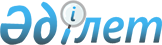 Об утверждении Правил регистрации в Государственном реестре товарных знаков передачи исключительного права, предоставления права на использование товарного знакаПриказ Министра юстиции Республики Казахстан от 29 августа 2018 года № 1345. Зарегистрирован в Министерстве юстиции Республики Казахстан 4 сентября 2018 года № 17331.
      В соответствии с подпунктом 2) пункта 2 статьи 3 Закона Республики Казахстан "О товарных знаках, знаках обслуживания, географических указаний и наименованиях мест происхождения товаров" и подпунктом 1) статьи 10 Закона Республики Казахстан "О государственных услугах" ПРИКАЗЫВАЮ:
      Сноска. Преамбула - в редакции приказа Министра юстиции РК от 31.08.2022 № 736 (вводится в действие по истечении десяти календарных дней после дня его первого официального опубликования).


      1. Утвердить прилагаемые Правила регистрации в Государственном реестре товарных знаков передачи исключительного права, предоставления права на использование товарного знака.
      2. Департаменту по правам интеллектуальной собственности Министерства юстиции Республики Казахстан в установленном законодательством Республики Казахстан порядке обеспечить:
      1) государственную регистрацию настоящего приказа в Министерстве юстиции Республики Казахстан;
      2) в течение десяти календарных дней со дня государственной регистрации настоящего приказа в Министерстве юстиции Республики Казахстан направление его на казахском и русском языках в Республиканское государственное предприятие на праве хозяйственного ведения "Республиканский центр правовой информации" Министерства юстиции Республики Казахстан для официального опубликования и включения в Эталонный контрольный банк нормативных правовых актов Республики Казахстан;
      3) размещение настоящего приказа на официальном интернет-ресурсе Министерства юстиции Республики Казахстан после его официального опубликования.
      3. Контроль за исполнением настоящего приказа возложить на курирующего Вице-министра юстиции Республики Казахстан.
      4. Настоящий приказ вводится в действие по истечении десяти календарных дней после дня его первого официального опубликования. Правила регистрации в Государственном реестре товарных знаков передачи исключительного права, предоставления права на использование товарного знака
      Сноска. Правила в редакции приказа Министра юстиции РК от 21.04.2020 № 9 (вводится в действие по истечении десяти календарных дней после дня его первого официального опубликования). Глава 1. Общие положения
      1. Настоящие Правила регистрации в Государственном реестре передачи исключительного права, предоставления права на использование товарного знака (далее – Правила) разработаны в соответствии с Законами Республики Казахстан "О товарных знаках, знаках обслуживания, географических указаний и наименованиях мест происхождения товаров" (далее – Закон), "О государственных услугах" (далее – Закон о госуслугах), которые устанавливают порядок регистрации в Государственном реестре товарных знаков исключительного права, предоставления права на использование товарного знака, а также определяют порядок оказания государственных услуг.
      Сноска. Пункт 1 - в редакции приказа Министра юстиции РК от 31.08.2022 № 736 (вводится в действие по истечении десяти календарных дней после дня его первого официального опубликования).


      2. В настоящих Правилах используются следующие понятия:
      1) исключительное право – имущественное право владельца на использование товарного знака или наименования места происхождения товара любым способом по своему усмотрению;
      2) бюллетень – официальное периодическое издание по вопросам охраны товарных знаков;
      3) патентные поверенные – граждане Республики Казахстан, которым в соответствии с законодательством Республики Казахстан предоставлено право на представительство физических и юридических лиц перед уполномоченным органом и экспертной организацией;
      4) Сингапурский договор – Сингапурский договор о законах по товарным знакам от 27 марта 2006 года;
      5) владелец товарного знака – физическое или юридическое лицо, обладающее исключительным правом на товарный знак;
      6) товарный знак, знак обслуживания (далее – товарный знак) – обозначение, зарегистрированное в соответствии с Законом или охраняемое без регистрации в силу международных договоров, в которых участвует Республика Казахстан, служащее для отличия товаров (услуг) одних юридических или физических лиц от однородных товаров (услуг) других юридических или физических лиц.
      7) веб-портал "электронного правительства" www.egov.kz, www.elicense.kz (далее – портал) – информационная система, представляющая собой единое окно доступа ко всей консолидированной правительственной информации, включая нормативную правовую базу, и к государственным услугам, услугам по выдаче технических условий на подключение к сетям субъектов естественных монополий и услугам субъектов квазигосударственного сектора, оказываемым в электронной форме;
      8) платежный шлюз "электронного правительства" (далее – ПШЭП) – информационная система, автоматизирующая процессы передачи информации о проведении платежей в рамках оказания возмездных услуг, оказываемых в электронной форме;
      9) электронная цифровая подпись (далее – ЭЦП) – набор электронных цифровых символов, созданный средствами электронной цифровой подписи и подтверждающий достоверность электронного документа, его принадлежность и неизменность содержания. Глава 2. Порядок регистрации передачи исключительного права на товарный знак
      3. Государственная услуга "Регистрация передачи исключительного прав на товарный знак, селекционное достижение и объект промышленной собственности, а также топологии интегральной микросхемы" (далее – государственная услуга) оказывается Республиканским государственным предприятием на праве хозяйственного ведения "Национальный институт интеллектуальной собственности" Министерства юстиции Республики Казахстан (далее – услугодатель).
      Сноска. Пункт 3 - в редакции приказа Министра юстиции РК от 15.06.2021 № 508 (вводится в действие по истечении десяти календарных дней после дня его первого официального опубликования).


      4. Для получения государственной услуги физическое и (или) юридическое лицо (далее – услугополучатель) направляет через портал заявление с приложением документов, указанных в пункте 8 перечня основных требований к оказанию государственной услуги "Регистрация передачи исключительного прав на товарный знак, селекционное достижение и объект промышленной собственности, а также топологии интегральной микросхемы" согласно приложению 1 (далее – перечень) в форме электронного документа, подписанного ЭЦП, в соответствии с приложениями 2 и 3 к настоящим Правилам.
      Сноска. Пункт 4 - в редакции приказа Министра юстиции РК от 31.08.2022 № 736 (вводится в действие по истечении десяти календарных дней после дня его первого официального опубликования).


      5. Перечень основных требований к оказанию государственной услуги, включающий характеристики процесса, форму, содержание и результат оказания, а также иные сведения с учетом особенностей предоставления государственной услуги, приведен в перечне.
      Оплата осуществляется безналичным способом через платежный шлюз банка второго уровня, интегрированного c информационной системой услугодателя newcab.kazpatent.kz по банковским реквизитам, указанным в приложении 4 (далее – приложение 4) к настоящим Правилам.
      При направлении услугополучателем заявления через портал в "личном кабинете" автоматически отображается статус о принятии запроса на оказание государственной услуги.
      Сноска. Пункт 5 - в редакции приказа Министра юстиции РК от 31.08.2022 № 736 (вводится в действие по истечении десяти календарных дней после дня его первого официального опубликования).


      6. Заявление о регистрации и прилагаемые к нему документы представляются на казахском или русском языках. Иностранные имена и наименования юридических лиц указываются в казахской или русской транслитерации.
      Физические лица, постоянно проживающие в Республике Казахстан, но временно находящиеся за ее пределами, могут осуществлять свои права заявителя, а также права заинтересованного лица без патентного поверенного при указании адреса для переписки в пределах Республики Казахстан.
      Экспертиза и регистрация договоров о передаче прав, одной из сторон которых является физическое или юридическое лицо иностранного государства-участника Сингапурского договора, осуществляются в соответствии с положениями Сингапурского договора.
      7. Заявлению на оказание государственной услуги автоматически присваивается регистрационный номер на момент поступления услугодателю.
      При обращении услугополучателя после окончания рабочего времени, в выходные и праздничные дни согласно трудовому законодательству Республики Казахстан, прием заявлений и выдача результатов оказания государственной услуги осуществляются следующим рабочим днем.
      Услугодатель в течение 2 (двух) рабочих дней с момента регистрации документов проверяет их полноту.
      При представлении услугополучателем неполного пакета документов или отсутствии сведений, необходимых для оказания государственной услуги в соответствии с настоящими правилами, услугодатель в сроки, указанные в части третьей настоящего пункта, направляет услугополучателю уведомление с указанием каким требованиям не соответствует пакет документов.
      Срок приведения в соответствие указанных в уведомлении документов составляет 2 (два) рабочих дня со дня получения уведомления услугодателем. 
      В случае, если в течение 2 (двух) рабочих дней со дня получения уведомления услугополучатель не привел его в соответствие с требованиями, услугодатель направляет отказ в дальнейшем рассмотрении заявления согласно приложению 6 к настоящим Правилам. 
      Сведения о документе, подтверждающем оплату, услугодатель получает из соответствующей государственной информационной системы через шлюз "электронного правительства".
      По результатам проверки соответствующих документов и оплаты, а также при отсутствии оснований для отказа, услугодатель в течение 5 (пяти) рабочих дней готовит уведомление об оказании государственной услуги и направляет в "личный кабинет" услугополучателя в электронной форме согласно приложению 5 к настоящим Правилам.
      При вынесении решения об отказе в оказании государственной услуги, услугодатель в течение 1 (одного) рабочего дня уведомляет услугополучателя о предварительном решении об отказе в оказании государственной услуги, а также времени и месте (способе) проведения заслушивания для предоставления возможности услугополучателю выразить позицию по предварительному решению.
      Уведомление о заслушивании направляется не менее чем за 3 (три) рабочих дня до завершения срока оказания государственной услуги. Заслушивание проводится не позднее 2 (двух) рабочих дней со дня уведомления.
      По результатам заслушивания услугодатель выдает разрешение либо мотивированный отказ в оказании государственной услуги.
      Сноска. Пункт 7 - в редакции приказа Министра юстиции РК от 30.06.2021 № 550 (вводится в действие по истечении десяти календарных дней после дня его первого официального опубликования).


      8. В случае регистрации услугодатель публикует в бюллетене сведения о регистрации передачи исключительного права на товарный знак.
      9. Услугодатель обеспечивает внесение данных о стадии оказания государственной услуги в информационную систему мониторинга оказания государственных услуг в порядке, установленном уполномоченным органом в сфере информатизации, согласно подпункту 11) статьи 5 Закона о госуслугах.
      При внесении изменений и (или) дополнений в настоящее Правила уполномоченный орган направляет оператору информационно-коммуникационной инфраструктуру "электронного правительства", в Единый контакт-центр, услугодателю информацию о таких изменениях и (или) дополнениях в течение 10 (десяти) рабочих дней после государственной регистрации в органах юстиции соответствующего нормативного правового акта.
      Сноска. Пункт 9 - в редакции приказа Министра юстиции РК от 31.08.2022 № 736 (вводится в действие по истечении десяти календарных дней после дня его первого официального опубликования).

 Глава 3. Порядок регистрации предоставления права на использование товарного знака.
      10. Государственная услуга "Регистрация предоставления права на использование товарного знака, селекционного достижения и объекта промышленной собственности, а также топологии интегральной микросхемы" (далее – государственная услуга) оказывается услугодателем.
      Сноска. Пункт 10 - в редакции приказа Министра юстиции РК от 15.06.2021 № 508 (вводится в действие по истечении десяти календарных дней после дня его первого официального опубликования).


      11. Для получения государственной услуги физическое и (или) юридическое лицо (далее – услугополучатель) направляет через портал заявление с приложением документов, указанным в пункте 8 перечня основных требований к оказанию государственной услуги "Регистрация предоставления права на использование товарного знака, селекционного достижения и объекта промышленной собственности, а также топологии интегральной микросхемы" согласно приложению 7 (далее – перечень) в форме электронного документа, подписанного ЭЦП, согласно приложениями 8, 9 и 10 к настоящим Правилам.
      Сноска. Пункт 11 - в редакции приказа Министра юстиции РК от 31.08.2022 № 736 (вводится в действие по истечении десяти календарных дней после дня его первого официального опубликования).


      12. Перечень основных требований к оказанию государственной услуги, включающий характеристики процесса, форму, содержание и результат оказания, а также иные сведения с учетом особенностей предоставления государственной услуги, приведен в перечне.
      Оплата осуществляется безналичным способом через платежный шлюз банка второго уровня, интегрированного c информационной системой услугодателя newcab.kazpatent.kz по банковским реквизитам, указанным в приложении 4 к настоящим Правилам.
      При направлении услугополучателем заявления через портал в "личном кабинете" автоматически отображается статус о принятии запроса на оказание государственной услуги.
      Сноска. Пункт 12 с изменением, внесенным приказом Министра юстиции РК от 31.08.2022 № 736 (вводится в действие по истечении десяти календарных дней после дня его первого официального опубликования).


      13. Заявление о регистрации и прилагаемые к нему документы представляются на казахском или русском языках. Иностранные имена и наименования юридических лиц указываются в казахской или русской транслитерации.
      Физические лица, постоянно проживающие в Республике Казахстан, но временно находящиеся за ее пределами, могут осуществлять свои права заявителя, а также права заинтересованного лица без патентного поверенного при указании адреса для переписки в пределах Республики Казахстан.
      Экспертиза и регистрация договоров о передаче прав, одной из сторон которых является физическое или юридическое лицо иностранного государства-участника Сингапурского договора, осуществляются в соответствии с положениями Сингапурского договора.
      14. Заявлению на оказание государственной услуги автоматически присваивается регистрационный номер на момент поступления услугодателю.
      При обращении услугополучателя после окончания рабочего времени, в выходные и праздничные дни согласно трудовому законодательству Республики Казахстан, прием заявлений и выдача результатов оказания государственной услуги осуществляются следующим рабочим днем.
      Услугодатель в течение 2 (двух) рабочих дней с момента регистрации документов проверяет их полноту.
      При представления услугополучателем неполного пакета документов или отсутствии сведений, необходимых для оказания государственной услуги в соответствии с настоящими правилами, услугодатель в сроки, указанные в части третьей настоящего пункта, направляет услугополучателю уведомление с указанием каким требованиям не соответствует пакет документов.
      Срок приведения в соответствие указанных в уведомлении документов составляет 2 (два) рабочих дня со дня получения уведомления услугодателем. 
      В случае, если в течение 2 (двух) рабочих дней со дня получения уведомления услугополучатель не привел его в соответствие с требованиями, услугодатель направляет отказ в дальнейшем рассмотрении заявления согласно приложению 13 к настоящим Правилам. 
      Сведения о документе, подтверждающем оплату, услугодатель получает из соответствующей государственной информационной системы через шлюз "электронного правительства".
      По результатам проверки соответствующих документов и оплаты, а также при отсутствии оснований для отказа, услугодатель в течение 5 (пяти) рабочих дней готовит уведомление об оказании государственной услуги и направляет в "личный кабинет" услугополучателя в электронной форме согласно приложениям 11, 12 к настоящим Правилам.
      При вынесении решения об отказе в оказании государственной услуги, услугодатель в течение 1 (одного) рабочего дня уведомляет услугополучателя о предварительном решении об отказе в оказании государственной услуги, а также времени и месте (способе) проведения заслушивания для предоставления возможности услугополучателю выразить позицию по предварительному решению.
      Уведомление о заслушивании направляется не менее чем за 3 (три) рабочих дня до завершения срока оказания государственной услуги. Заслушивание проводится не позднее 2 (двух) рабочих дней со дня уведомления.
      По результатам заслушивания услугодатель выдает разрешение либо мотивированный отказ в оказании государственной услуги.
      Сноска. Пункт 14 - в редакции приказа Министра юстиции РК от 30.06.2021 № 550 (вводится в действие по истечении десяти календарных дней после дня его первого официального опубликования).


      15. В случае регистрации услугодатель публикует в бюллетене сведения о регистрации предоставления права на использование товарного знака.
      16. Услугодатель обеспечивает внесение данных о стадии оказания государственной услуги в информационную систему мониторинга оказания государственных услуг в порядке, установленном уполномоченным органом в сфере информатизации, согласно подпункту 11) статьи 5 Закона о госуслугах.
      При внесении изменений и (или) дополнений в настоящие Правила уполномоченный орган направляет оператору информационно-коммуникационной инфраструктуру "электронного правительства", в Единый контакт-центр, услугодателю информацию о таких изменениях и (или) дополнениях в течение 10 (десяти) рабочих дней после государственной регистрации в органах юстиции соответствующего нормативного правового акта.
      Сноска. Пункт 16 - в редакции приказа и.о. Министра юстиции РК от 21.10.2022 № 876 (вводится в действие по истечении десяти календарных дней после дня его первого официального опубликования).

 Глава 4. Порядок обжалования решений, действий (бездействия) услугодателя и (или) его должностных лиц по вопросу оказания государственных услуг
      17. Жалоба на решение, действий (бездействия) сотрудников структурных подразделений уполномоченного органа подается на имя руководителя услугодателя и (или) в уполномоченный орган по оценке и контролю за качеством оказания государственных услуг (далее – орган, рассматривающий жалобу) в соответствии с законодательством Республики Казахстан.
      Рассмотрение жалобы по вопросам оказания государственных услуг производится вышестоящим административным органом, должностным лицом, органом, рассматривающим жалобу.
      Жалобы подается услугодателю и (или) должностному лицу, чье решение, действие (бездействие) обжалуются.
      Услогодатель должностное лицо, чье решение, действие (бездействие) обжалуются, не позднее 3 (трех) рабочих дней со дня поступления жалобы направляют ее в орган, рассматривающий жалобу.
      При этом услугодатель, должностное лицо, решение, действие (бездействие) обжалуются, не направляет жалобу в орган, рассматривающий жалобу, если он в течение 3 (трех) рабочих дней примет решение либо административное действие, полностью удовлетворяющие требованиям, указанным в жалобе.
      Жалоба услугополучателя, поступившая в адрес услугодателя, в соответствии с подпунктом 2) пункта 3 статьи 25 Закона о госуслугах подлежит рассмотрению в течение 5 (пяти) рабочих дней со дня ее регистрации.
      Жалоба услугополучателя, поступившая в адрес органа, рассматривающего жалобу, подлежит рассмотрению в течение 15 (пятнадцати) рабочих дней со дня ее регистрации.
      Сноска. Пункт 17 - в редакции приказа Министра юстиции РК от 30.06.2021 № 550 (вводится в действие по истечении десяти календарных дней после дня его первого официального опубликования).


      18. В случаях несогласия с результатами оказанной государственной услуги, услугополучатель обращается в суд в установленном законодательством Республики Казахстан порядке. Перечень основных требований к оказанию государственной услуги
"Регистрация передачи исключительного права на товарный знак,
селекционное достижение и объект промышленной собственности,
а также топологии интегральной микросхемы"
      Сноска. Приложение 1 - в редакции приказа Министра юстиции РК от 31.08.2022 № 736 (вводится в действие по истечении десяти календарных дней после дня его первого официального опубликования).                                            ЗАЯВЛЕНИЕ
                         о передаче исключительного права по договору уступки
      Сноска. Приложение 2 - в редакции приказа Министра юстиции РК от 31.08.2022 № 736 (вводится в действие по истечении десяти календарных дней после дня его первого официального опубликования).
      Прошу зарегистрировать передачу исключительного права по договору уступки вотношении охранного документа (охранных документов), указанного (указанных) внастоящем заявлении.
      1. Наименование (наименования) и номер (номера) охранного документа (охранныхдокументов):
      ____________________________________________________________________________________________________________________________________
      2. Владелец (Ф.И.О. при его наличии (далее – ФИО) физического лица / наименованиеюридического лица; юридический адрес):
      ____________________________________________________________________________________________________________________________________
      3. Правопреемник (Ф.И.О. физического лица / наименование юридического лица;юридический адрес):
      ____________________________________________________________________________________________________________________________________
      4. Патентный поверенный или иной представитель заявителя
      ____________________________________________________________________________________________________________________________________
      5. Адрес для переписки, контактный телефон
      __________________________________________________________________ __________________________________________________________________
      6. Даю согласие на сбор и обработку персональных данных в соответствии состатьей 8 Закона Республики Казахстан "О персональных данных и их защите".
      Ф.И.О ___________________
      Приложения:      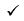  Договор на __ листах;


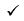  Доверенность, подтверждающая полномочия патентного поверенного или другого
полномочного представителя на __ листах в __ экземплярах;


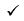  Документ, подтверждающий оплату услуг услугодателя;


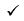  Другой документ (указать)

                                      ЗАЯВЛЕНИЕ
             о передаче исключительного права по договору частичной уступки
      Сноска. Приложение 3 - в редакции приказа Министра юстиции РК от 31.08.2022 № 736 (вводится в действие по истечении десяти календарных дней после дня его первого официального опубликования).
      Прошу зарегистрировать передачу исключительного права по договору частичнойуступки в отношении охранного документа (охранных документов), указанного (указанных) внастоящем заявлении.
      1. Наименование (наименования) и номер (номера) охранного документа (охранныхдокументов):
      _______________________________________________________________________________________________________________________________________________
      2. Владелец (Ф.И.О. при его наличии (далее – ФИО) физического лица / наименованиеюридического лица; юридический адрес):
      ________________________________________________________________________________________________________________________________________________
      3. Правопреемник (Ф.И.О. физического лица / наименование юридического лица;юридический адрес):
      ________________________________________________________________________________________________________________________________________________
      4. Патентный поверенный или иной представитель заявителя 
      ________________________________________________________________________________________________________________________________________________________________________________________________________________________
      5. Объем передаваемых прав, предусмотренных договором
      ________________________________________________________________________
      6. Адрес для переписки, контактный телефон
      ________________________________________________________________________________________________________________________________________________________________________________________________________________________
      7. Даю согласие на сбор и обработку персональных данных в соответствии состатьей 8 Закона Республики Казахстан "О персональных данных и их защите".
      Ф.И.О ___________________
      Приложения:      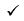  Договор на __ листах;


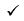 Доверенность, подтверждающая полномочия патентного поверенного или другого
полномочного представителя на __ листах в __ экземплярах;


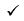  Документ, подтверждающий оплату услуг услугодателя;


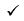  Другой документ (указать)


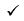  Дата


      ЭЦП (Ф.И.О.)
      (роль) Банковские реквизиты, необходимые для оплаты услуг услугодателя
      Сноска. Приложение 4 - в редакции приказа и.о. Министра юстиции РК от 21.10.2022 № 876 (вводится в действие по истечении десяти календарных дней после дня его первого официального опубликования).
      Получатель: Республиканское государственное предприятие на праве хозяйственного ведения "Национальный институт интеллектуальной собственности" Министерства юстиции Республики Казахстан
      Адрес: 010000, Республика Казахстан, город Астана, район Есиль, проспект Мәңгілік ел, здание 57А, нежилое помещение 8
      БИН: 020940003199
      КБЕ: 16
      КНП: 859
      Наименование банка, ИИК, БИК: Акционерное общество "Нурбанк" KZ8584905KZ006015415NURSKZKX
      Акционерное общество "Народный Банк Казахстана" KZ386010111000288323 HSBKKZKX, KZ366017111000000792 HSBKKZKX
      Акционерное общество "Bereke Bank" KZ14914012203KZ0047J SABRKZKA
      Филиал акционерного общества "ForteBank" в городе Астана KZ1096503F0007611692IRTYKZKA
      Регистрационный номер договора:
      Дата регистрации договора:
      Правообладатель:
      Правопреемник: УВЕДОМЛЕНИЕ
об оказании государственной услуги "Регистрация передачи исключительного прав на товарный знак, селекционное достижение и объект промышленной собственности, а также топологии интегральной микросхемы"
      Сноска. Приложение 5 - в редакции приказа Министра юстиции РК от 31.08.2022 № 736 (вводится в действие по истечении десяти календарных дней после дня его первого официального опубликования).
      Республиканское государственное предприятие на праве хозяйственного ведения "Национальный институт интеллектуальной собственности" Министерства юстиции Республики Казахстан уведомляет, что в соответствии с пунктом _ статьи _ Закона Республики Казахстан "О товарных знаках, знаках обслуживания, географических указаний и наименованиях мест происхождения товаров" передача исключительного права по договору (частичной) уступки прав на товарный знак № _ зарегистрирован в Государственном реестре товарных знаков Республики Казахстан.
      (Электронная цифровая подпись)
      Регистрационный номер договора:
      Дата регистрации договора:
      Правообладатель, Лицензиар (Сублицензиар), 
      Комплексный лицензиар (Сублицензиар):
      Правопреемник, Лицензиат (Сублицензиат), 
      Комплексный лицензиат (Сублицензиат): МОТИВИРОВАННЫЙ ОТКАЗ
в дальнейшем рассмотрении заявления
      Сноска. Приложение 6 - в редакции приказа Министра юстиции РК от 15.06.2021 № 508 (вводится в действие по истечении десяти календарных дней после дня его первого официального опубликования).
      Республиканское государственное предприятие на праве хозяйственного ведения "Национальный институт интеллектуальной собственности" Министерства юстиции Республики Казахстан сообщает, что в связи с ____________, согласно статье 19 Закона Республики Казахстан "О государственных услугах" в дальнейшем рассмотрении заявления отказано.
      (Электронная цифровая подпись)
      Форма Перечень основных требований к оказанию государственной услуги "Регистрация предоставления права на использование товарного знака, селекционного достижения и объекта промышленной собственности, а также топологии интегральной микросхемы"
      Сноска. Приложение 7 - в редакции приказа Министра юстиции РК от 31.08.2022 № 736 (вводится в действие по истечении десяти календарных дней после дня его первого официального опубликования).                                ЗАЯВЛЕНИЕ
       о предоставлении права по лицензионному или сублицензионному договору
      Прошу зарегистрировать предоставление права по лицензионному или сублицензионному договору в отношении охранного документа (охранных документов), указанного (указанных) в настоящем заявлении.
      1. Наименование (наименования) и номер (номера) охранного документа (охранных документов):
      _________________________________________________________________
      _________________________________________________________________
      2. Лицензиар (Сублицензиар) (Ф.И.О. при его наличии (далее – ФИО) физического лица / наименование юридического лица5; юридический адрес):
      _________________________________________________________________
      _________________________________________________________________
      3. Лицензиат (Сублицензиат) (Ф.И.О. физического лица / наименование юридического лица6; юридический адрес):
      _________________________________________________________________
      _________________________________________________________________
      4. Патентный поверенный или иной представитель заявителя
      _________________________________________________________________
      5. Объем передаваемых прав, с учетом видов использования, предусмотренных договором
      _________________________________________________________________
      6. Адрес для переписки, контактный телефон
      _________________________________________________________________
      Приложения:      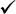  Договор на __ листах;

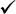  Доверенность, подтверждающая полномочия патентного поверенного или другого полномочного представителя на __ листах в __ экземплярах;

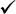  Документ, подтверждающий оплату услуг услугодателя;

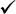  Другой документ (указать)


      __________________________
      5 Иностранные наименования юридических лиц указываются в казахской и русской транслитерации
      6 Иностранные наименования юридических лиц указываются в казахской и русской транслитерации                                ЗАЯВЛЕНИЕ
             о предоставлении права по договору комплексной предпринимательской
                   лицензии или сублицензии (франчайзинга)
      Прошу зарегистрировать предоставление права по договору комплексной предпринимательской лицензии или сублицензии (франчайзинга) в отношении охранного документа (охранных документов), указанного (указанных) в настоящем заявлении.
      1. Наименование (наименования) и номер (номера) охранного документа (охранных документов):
      _________________________________________________________________
      _________________________________________________________________
      2. Комплексный лицензиар (Комплексный сублицензиар) (Ф.И.О. при его наличии (далее – ФИО) физического лица / наименование юридического лица7; юридический адрес):
      _________________________________________________________________
      _________________________________________________________________
      3. Комплексный лицензиат (Комплексный сублицензиат) (Ф.И.О. физического лица / наименование юридического лица8; юридический адрес):
      _________________________________________________________________
      _________________________________________________________________
      4. Патентный поверенный или иной представитель заявителя
      _________________________________________________________________
      _________________________________________________________________
      5. Объем передаваемых прав, с учетом видов использования, предусмотренных договором
      _________________________________________________________________
      6. Адрес для переписки, контактный телефон
      _________________________________________________________________
      _________________________________________________________________
      Приложения: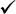  Договор на __ листах;

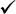  Доверенность, подтверждающая полномочия патентного поверенного или другого полномочного представителя на __ листах в __ экземплярах;

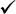  Документ, подтверждающий оплату услуг услугодателя;

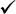  Другой документ (указать)


      __________________________
      7 Иностранные наименования юридических лиц указываются в казахской и русской транслитерации
      8 Иностранные наименования юридических лиц указываются в казахской и русской транслитерации                                ЗАЯВЛЕНИЕ
             о регистрации дополнительного соглашения к лицензионному
       (сублицензионному, комплексной предпринимательской лицензии) договору
      Прошу зарегистрировать дополнительное соглашение к лицензионному (сублицензионному, комплексной предпринимательской лицензии) договору, заключенному в отношении охранного документа (охранных документов), указанного (указанных) в настоящем заявлении.
      1. Наименование (наименования) и номер (номера) охранного документа (охранных документов):
      _________________________________________________________________
      _________________________________________________________________
      2. Регистрационный номер и дата регистрации договора:
      3. Лицензиар (Сублицензиар, Комплексный лицензиар) (Фамилия, Имя, Отчество (при его наличии) (далее – Ф.И.О.) физического лица/наименование юридического лица*; юридический адрес):
      _________________________________________________________________
      _________________________________________________________________
      4. Лицензиат (Сублицензиат, Комплексный лицензиат) (Ф.И.О. физического лица/наименование юридического лица*; юридический адрес):
      _________________________________________________________________
      _________________________________________________________________
      5. Патентный поверенный или иной представитель заявителя:
      _________________________________________________________________
      _________________________________________________________________
      6. Адрес для переписки, контактный телефон:
      _________________________________________________________________
      Приложения:     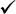  Договор на __ листах;

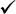  Доверенность, подтверждающая полномочия патентного поверенного или другого полномочного представителя на __ листах в __ экземплярах;

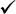  Документ, подтверждающий оплату услуг услугодателя;

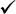  Другой документ (указать)


      ___________________________
      5 Иностранные наименования юридических лиц указываются в казахской и русской транслитерации
      6 Иностранные наименования юридических лиц указываются в казахской и русской транслитерации
      Регистрационный номер договора:
      Дата регистрации договора:
      Лицензиар (Сублицензиар):
      Лицензиат (Сублицензиат): УВЕДОМЛЕНИЕ
об оказании государственной услуги "Регистрация предоставления права на использование товарного знака, селекционного достижения и объекта промышленной собственности, а также топологии интегральной микросхемы"
      Сноска. Приложение 11 - в редакции приказа Министра юстиции РК от 31.08.2022 № 736 (вводится в действие по истечении десяти календарных дней после дня его первого официального опубликования).
      Республиканское государственное предприятие на праве хозяйственного ведения "Национальный институт интеллектуальной собственности" Министерства юстиции Республики Казахстан уведомляет, что в соответствии с пунктом _ статьи _ Закона Республики Казахстан "О товарных знаках, знаках обслуживания, географических указаний и наименованиях мест происхождения товаров" предоставление (не) исключительной (суб) лицензии по лицензионному договору на использование товарного знака №_ зарегистрировано в Государственном товарных знаков Республики Казахстан. 
      (Электронная цифровая подпись)
      Регистрационный номер договора:
      Дата регистрации договора:
      Комплексный лицензиар (Сублицензиар):
      Комплексный лицензиат (Сублицензиат): УВЕДОМЛЕНИЕ
об оказании государственной услуги "Регистрация предоставления права на использование товарного знака, селекционного достижения и объекта промышленной собственности, а также топологии интегральной микросхемы"
      Сноска. Приложение 12 - в редакции приказа Министра юстиции РК от 31.08.2022 № 736 (вводится в действие по истечении десяти календарных дней после дня его первого официального опубликования).
      Республиканское государственное предприятие на праве хозяйственного ведения "Национальный институт интеллектуальной собственности" Министерства юстиции Республики Казахстан уведомляет, что в соответствии с пунктом _ статьи _ Закона Республики Казахстан "О товарных знаках, знаках обслуживания, географических указаний и наименованиях мест происхождения товаров" договор комплексной предпринимательской (суб) лицензии о предоставлении (не) исключительной лицензии на использование товарного (ых) знака (ов) № _ зарегистрирована в Государственном реестре товарных знаков Республики Казахстан. 
      (Электронная цифровая подпись)
      Регистрационный номер договора:
      Дата регистрации договора:
      Патентообладатель, Лицензиар (Сублицензиар), Комплексный лицензиар (Сублицензиар):
      Правопреемник, Лицензиат (Сублицензиат), 
      Комплексный лицензиат (Сублицензиат): МОТИВИРОВАННЫЙ ОТКАЗ 
в дальнейшем рассмотрении заявления
      Сноска. Приложение 13 - в редакции приказа Министра юстиции РК от 15.06.2021 № 508 (вводится в действие по истечении десяти календарных дней после дня его первого официального опубликования).
      Республиканское государственное предприятие на праве хозяйственного ведения "Национальный институт интеллектуальной собственности" Министерства юстиции Республики Казахстан сообщает, что в связи с ____________, согласно статье 19 Закона Республики Казахстан "О государственных услугах" в дальнейшем рассмотрении заявления отказано.
      (Электронная цифровая подпись)
					© 2012. РГП на ПХВ «Институт законодательства и правовой информации Республики Казахстан» Министерства юстиции Республики Казахстан
				
      Министр 

М. Бекетаев
Утверждены
приказом Министра юстиции
Республики Казахстан
от 29 августа 2018 года № 1345Приложение 1
к Правилам регистрации в
Государственном реестре
товарных знаков передачи
исключительного права,
предоставления права на
использование товарного знакаФорма
1
Наименование услугодателя
Республиканское государственное предприятие на праве хозяйственного ведения "Национальный институт интеллектуальной собственности" Министерства юстиции Республики Казахстан (далее – РГП на ПХВ "НИИС").
2
Способы предоставления государственной услуги
Через веб-портал "электронного правительства": www.​egov.​kz (далее – портал)
3
Срок оказания государственной услуги
10 (десять) рабочих дней
4
Форма оказания государственной услуги
Электронная (полностью автоматизированная)
5
Результат оказания государственной услуги
Уведомление о регистрации передачи исключительного права на товарный знак либо мотивированный ответ об отказе в оказании государственной услуги. Форма предоставления результата оказания государственной услуги – электронная.
6
Размер оплаты, взимаемой с услугополучателя при оказании государственной услуги, и способы ее взимания в случаях, предусмотренных законодательством Республики Казахстан
Государственная услуга оказывается на платной основе в соответствии с Ценами на услуги в области охраны товарных знаков, утверждаемыми, согласно пункту 2 статьи 3-1 Закона Республики Казахстан "О товарных знаках, знаках обслуживания, географических указаний и наименованиях мест происхождения товаров" и размещаемыми на официальных сайтах уполномоченного органа www.​adilet.​gov.​kz и услугодателя www.​kaz​pate​nt.​kz. Оплата осуществляется безналичным способом через платежный шлюз банка второго уровня, интегрированного c информационной системой услугодателя newcab.kazpatent.kz.
7
График работы
Услугодатель − с понедельника по пятницу в соответствии с установленным графиком работы с 9.00 до 18.30 часов, за исключением выходных и праздничных дней согласно Трудовому кодексу Республики Казахстан с перерывом на обед с 13.00 часов до 14.30 часов.
Портал − круглосуточно, за исключением технических перерывов в связи с проведением ремонтных работ (при обращении услугополучателя после окончания рабочего времени, в выходные и праздничные дни, прием заявления и выдача результата оказания государственной услуги осуществляется следующим рабочим днем согласно трудовому законодательству Республики Казахстан).
8
Перечень документов и сведений, истребуемых у услугополучателя для оказания государственной услуги
1) заявление физического и юридического лица для регистрации передачи исключительного права на использование товарного знака по договору уступки/частичной уступки в электронном виде по формам, согласно приложениям 2 и 3 к настоящим Правилам;
2) электронная копия договора о передаче исключительного на использование товарного знака либо нотариально заверенная копия договора;
3) электронная копия решения органов управления владельца охранного документа или исключительных прав, или общего собрания учредителей/ акционеров по вопросу заключения договора и представления полномочий по подписанию договора руководителем предприятия при подаче заявления национальным услугополучателем;
4) электронная копия доверенности при подаче заявления через представителя.
Сведения о документе, подтверждающем оплату, услугодатель получает из соответствующей государственной информационной системы через шлюз "электронного правительства".
9
Основания для отказа в оказании государственной услуги, установленные законодательством Республики Казахстан
1) истечение срока для восстановления прекращенного срока действия исключительного права на объект;
2) истечение срока для устранения оснований, временно препятствующих регистрации;
3) получение заявления о регистрации от лица, не являющегося стороной договора;
4) отсутствие регистрации лицензионного договора или дополнительного соглашения к нему;
5) наличие у стороны принятых обязательств, препятствующих предоставлению права на использование объекта;
6) введение в заблуждение относительно товара или его изготовителя при передаче права на товарный знак;
7) при отсутствии согласия услугополучателя, предоставляемого в соответствии со статьей 8 Закона Республики Казахстан "О персональных данных и их защите", на доступ к персональным данным ограниченного доступа, которые требуются для оказания государственной услуги.
При нарушении требований к оформлению документов или наличия оснований, препятствующих регистрации договора, но которые устраняются, услугодателем направляется уведомление услугополучателю с предложением в трехмесячный срок с даты его отправки представить отсутствующие или исправленные документы либо внести необходимые изменения и дополнения. В этом случае, срок проведения проверки документов исчисляется с даты представления отсутствующих или исправленных документов;
10
Иные требования с учетом особенностей оказания государственной услуги, в том числе оказываемой в электронной форме и через Государственную корпорацию
1) услугополучатель имеет возможность получения информации о порядке и статусе оказания государственной услуги в режиме удаленного доступа посредством "личного кабинета" портала, а также единого контакт-центра "1414", 8-800-080-7777;
2) контактные телефоны справочных служб по вопросам оказания государственной услуги указаны на интернет-ресурсах уполномоченного органа www.​adilet.​gov.​kz и услугодателя www.​kaz​pate​nt.​kz.Приложение 2
к Правилам регистрации в
Государственном реестре
товарных знаков передачи
исключительного права,
предоставления права на
использование товарного знакаФорма
Дата
(Ф.И.О.)
ЭЦП
(роль)Приложение 3
к Правилам регистрации в
Государственном реестре
товарных знаков передачи
исключительного права,
предоставления права на
использование товарного знакаФормаПриложение 4
к Правилам регистрации в 
Государственном реестре 
товарных знаков передачи 
исключительного права, 
предоставления права на 
использование товарного знакаФормаПриложение 5
к Правилам регистрации
в Государственном реестре
товарных знаков передачи
исключительного права,
предоставления права на
использование товарного знакаФормаПриложение 6 к Правилам 
регистрации в Государственном 
реестре товарных знаков 
передачи исключительного
права, предоставления права на
использование товарного знакаФормаПриложение 7
к Правилам регистрации
в Государственном реестре
товарных знаков передачи
исключительного права,
предоставления права на
использование товарного знака
1
Наименование услугодателя
Республиканское государственное предприятие на праве хозяйственного ведения "Национальный институт интеллектуальной собственности" Министерства юстиции Республики Казахстан (далее – РГП на ПХВ "НИИС").
2
Способы предоставления государственной услуги
Через веб-портал "электронного правительства": www.​egov.​kz (далее – портал).
3
Срок оказания государственной услуги
10 (десять) рабочих дней
4
Форма оказания государственной услуги
Электронная (полностью автоматизированная)
5
Результат оказания государственной услуги
Уведомление о регистрации предоставления права на использование товарного знака либо мотивированный ответ об отказе в оказании государственной услуги.
Форма предоставления результата оказания государственной услуги – электронная.
6
Размер оплаты, взимаемой с услугополучателя при оказании государственной услуги, и способы ее взимания в случаях, предусмотренных законодательством Республики Казахстан
Государственная услуга оказывается на платной основе в соответствии с Ценами на услуги в области охраны товарных знаков, утверждаемыми согласно пункту 2 статьи 3-1 Закона Республики Казахстан от "О товарных знаках, знаках обслуживания, географических указаний и наименованиях мест происхождения товаров" и размещаемыми на официальных сайтах уполномоченного органа www.​adilet.​gov.​kz и услугодателя www.​kaz​pate​nt.​kz. Оплата осуществляется безналичным способом через платежный шлюз банка второго уровня, интегрированного c информационной системой услугодателя newcab.kazpatent.kz.
7
График работы
Услугодатель − с понедельника по пятницу в соответствии с установленным графиком работы с 9.00 до 18.30 часов, за исключением выходных и праздничных дней согласно Трудовому кодексу Республики Казахстан с перерывом на обед с 13.00 часов до 14.30 часов.
Портал − круглосуточно, за исключением технических перерывов в связи с проведением ремонтных работ (при обращении услугополучателя после окончания рабочего времени, в выходные и праздничные дни, прием заявления и выдача результата оказания государственной услуги осуществляется следующим рабочим днем согласно трудовому законодательству Республики Казахстан).
8
Перечень документов и сведений, истребуемых у услугополучателя для оказания государственной услуги
1) заявление физического и юридического лица для регистрации предоставления права на использование товарного знака по лицензионному договору, договору комплексной предпринимательской лицензии или иному договору, включающему условия лицензионного договора в электронном виде по формам, согласно приложениям 8, 9 и 10 к настоящим Правилам;
2) электронная копия договора о предоставление права на использование товарного знака (лицензионный договор, договор комплексной предпринимательской лицензии или иной договор);
3) электронная копия решения органов управления владельца охранного документа или исключительных прав, или общего собрания учредителей/ акционеров по вопросу заключения договора и представления полномочий по подписанию договора руководителем предприятия при подаче заявления национальным услугополучателем;
4) электронная копия доверенности при подаче заявления через представителя;
Сведения о документе, подтверждающем оплату, услугодатель получает из соответствующей государственной информационной системы через шлюз "электронного правительства".
9
Основания для отказа в оказании государственной услуги, установленные законодательством Республики Казахстан
1) истечение срока для восстановления прекращенного срока действия исключительного права на объект;
2) истечение срока для устранения оснований, временно препятствующих регистрации;
3) получение заявления о регистрации от лица, не являющегося стороной договора;
4) отсутствие регистрации лицензионного договора или дополнительного соглашения к нему;
5) наличие у стороны принятых обязательств, препятствующих предоставлению права на использование объекта;
6) введение в заблуждение относительно товара или его изготовителя при передаче права на товарный знак;
7) при отсутствии согласия услугополучателя, предоставляемого в соответствии со статьей 8 Закона Республики Казахстан "О персональных данных и их защите", на доступ к персональным данным ограниченного доступа, которые требуются для оказания государственной услуги.
При нарушении требований к оформлению документов или наличия оснований, препятствующих регистрации договора, но которые устраняются, услугодателем направляется уведомление услугополучателю с предложением в трехмесячный срок с даты его отправки представить отсутствующие или исправленные документы либо внести необходимые изменения и дополнения. В этом случае, срок проведения проверки документов исчисляется с даты представления отсутствующих или исправленных документов.
10
Иные требования с учетом особенностей оказания государственной услуги, в том числе оказываемой в электронной форме и через Государственную корпорацию
1) услугополучатель имеет возможность получения информации о порядке и статусе оказания государственной услуги в режиме удаленного доступа посредством "личного кабинета" портала, а также единого контакт-центра "1414", 8-800-080-7777;
2) контактные телефоны справочных служб по вопросам оказания государственной услуги указаны на интернет-ресурсах уполномоченного органа www.​adilet.​gov.​kz и услугодателя www.​kaz​pate​nt.​kz.Приложение 8
к Правилам регистрации в 
Государственном реестре 
товарных знаков передачи 
исключительного права, 
предоставления права на 
использование товарного знакаФорма 
Дата
ЭЦП (Ф.И.О.)
(роль)Приложение 9
к Правилам регистрации в 
Государственном реестре 
товарных знаков передачи 
исключительного права, 
предоставления права на 
использование товарного знакаФорма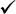  Дата
ЭЦП (Ф.И.О.)
(роль)Приложение 10
к Правилам регистрации в 
Государственном реестре 
товарных знаков передачи 
исключительного права, 
предоставления права на 
использование товарного знакаФорма
Дата
ЭЦП (Ф.И.О.)
(роль)Приложение 11
к Правилам регистрации
в Государственном реестре
товарных знаков передачи
исключительного права,
предоставления права на
использование товарного знакаФормаПриложение 12
к Правилам регистрации в
Государственном реестре
товарных знаков передачи
исключительного права,
предоставления права на
использование товарного знакаФормаПриложение 13 к Правилам 
регистрации в Государственном 
реестре товарных знаков 
передачи исключительного
права, предоставления права на
использование товарного знакаФорма